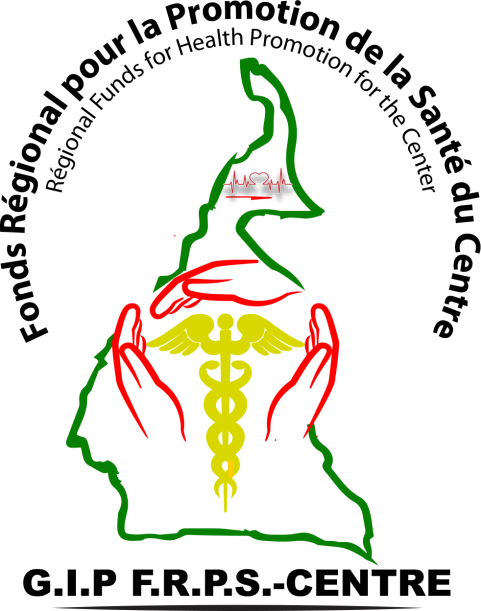 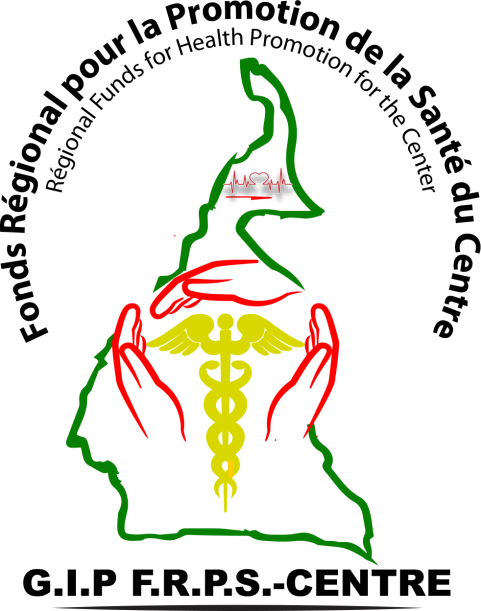 FORMULAIRE DE CANDIDATURECe formulaire, dûment rempli, accompagné d’une lettre de motivation, de la copie du diplôme exigé ainsi que de tout autre élément permettant d’apprécier la motivation, l’expérience professionnelle et l’intérêt pour le poste, tel que précisé dans l’avis d’appel à candidatures constitue le dossier de candidature recevable au secrétariat du GIP-FRPSC dans les délais fixés. Les dossiers incomplets, non conformes ou parvenus hors délai, ne seront pas examinés. CANDIDATURE : ………………………………………………………………………………………… ………………………………………………………………………………………… ( Poste choisi)Avis d’appel à candidature du ……/………/2019  à ………………………………… (canal d’info). 	Mademoiselle ………………………………………………………….NOM DU CANDIDAT :	Madame           ………………………………………………………….	Monsieur  ……………………………………………………………….ÉTAT CIVILNom de famille 	…………………………Prénoms         	……………… …………Nom de jeune fille, s’il y a lieu : 	…………………… ……Date de naissance : 	 Âge : (à la réception du dossier) ………………ans	Lieu et pays de naissance : 	……………..…………..Nationalité(s) actuelle(s) : 	……….…………………Situation de famille :  Célibataire  Marié(e)   Séparé(e)    Veuf(ve)  Divorcé(e)  Vie maritaleAvez-vous déjà postulé auprès de GIP-FRPSC au cours des trois (03) dernières années ?    Oui /  NonNature du poste : 	 Année : 	FORMATIONS DU CANDIDATCursus de formation à partir du diplôme d’accès à l’enseignement supérieur (ordre chronologique inverse - du plus récent au plus ancien) Autres formations (stages, sessions de perfectionnement, etc)Toutes ces structures peuvent être contactés pour confirmation à tout momentTravaux et publications du candidat………………………………………………………………………………………………………………………………………………………………………………………………………………………………………………………………………………………………………………………………………………………………………………………………Langues : (Rappel : Parler couramment, écrire et communiquer en français et/ou en anglais, avec une bonne capacité de travail dans l’autre langue est exigée).Langue maternelle :	 Autres langues :	EXPÉRIENCE PROFESSIONNELLEEmplois occupés (du plus récent au plus ancien)Dans le cadre de votre candidature, veuillez décrire, pour les trois emplois significatifs de votre cursus, la spécificité de l’activité déployée qui vous paraît en adéquation avec le domaine de compétence auquel vous postulez (spécifier le positionnement hiérarchique, le nombre de subordonnés et le budget dont vous étiez effectivement responsable si applicable)Organisme ou entreprise /lieu : ……………………………………………………………………………...Emploi occupé (Cadre/Chef de service ou Directeur etc) : ……………………………...………………..Nombre de subordonnés : ………………       / Montant du budget annuel géré : ………………………Organisme ou entreprise /lieu :Emploi occupé (Cadre/Chef de service ou Département/ Directeur) :Nombre de subordonnés :                    / Montant du budget annuel géré :Organisme ou entreprise /lieuEmploi occupé (Cadre/Chef de service ou Département/ Directeur)Nombre de subordonnés :                     / Montant du budget annuel géré :VOS ATOUTS POUR LE POSTEQuels sont, d’après vous, les atouts dont vous disposez pour contribuer efficacement aux missions de GIP-FRPSC dans le domaine auquel vous postulez :Compétences techniques spécifiquesAptitudes à la gestion administrative et budgétaireAptitudes à l’encadrement (information, délégation, responsabilisation)Aptitudes en communication sosialeQualités personnellesDomaines d’intérêt personnelVOTRE VISION DE LA FONCTION À LAQUELLE VOUS POSTULEZQuels devraient être, selon vous, les grands principes à mettre en œuvre dans le cadre de la fonction envisagée compte tenu notamment du rôle que le GIP-FRPSC vous semble devoir jouer afin d’améliorer de manière durable et mesurable la promotion de la santé dans la région du centre, à travers la communication pour le changement de comportement et la mise à disposition des produits et services de qualité.	……………………………………………………………….DIVERSRéférencesVeuillez indiquer le nom et l’adresse de trois personnes de vos anciens services n’ayant aucun lien de parenté avec vous susceptibles d’être interrogées à votre sujetAptitude physiqueVeuillez indiquer toute infirmité ou affection qui pourrait limiter le champ de votre activité. Indiquez tout autre fait significatif pouvant être invoqué à l’appui de votre candidature.En cas de sélection, je m’engage à prendre mes fonctions à la demande de ma hiérarchie.Je certifie que mes réponses sont vraies, sincères et complètes. J’ai conscience que toute fausse déclaration ou la dissimulation de tout renseignement utile peut motiver le retrait de toute offre d’engagement ou l’annulation immédiate d’un engagement déjà accepté.Lieu : 	Date :………………………………………                                               Signature du candidatDossier reçu par : (personnel du GIP-FRPSC)Adresse actuelle : Adresse permanente : 	Téléphone (pour contact urgent)    	Téléphone portable      : 	Adresse électronique : 	………………………………….………………….Adresse électronique : 	………………………………….………………….Formationde         àDiplôme obtenuÉtablissementLieuObservations(Spécialité, distinctions, mémoire, thèses, etc.)FormationAnnéeÉtablissement/organisateur/consultantLieuObservations(attestation, ou autre doc.) Langue :Aptitude à lire et à comprendreAptitude à écrireAptitude à parlerEmployeurLieuPoste occupéde          àNom completAdresse complèteet numéro de téléphoneActivité ou profession